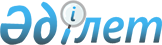 О внесении изменений в решение Жанибекского районного маслихата от 26 декабря 2013 года № 20-9 "О районном бюджете на 2014-2016 годы"
					
			Утративший силу
			
			
		
					Решение Жанибекского районного маслихата Западно-Казахстанской области от 18 августа 2014 года № 26-3. Зарегистрировано Департаментом юстиции Западно-Казахстанской области 25 августа 2014 года № 3621. Утратило силу - решением Жанибекского районного маслихата Западно-Казахстанской области от 29 мая 2015 года № 34-2      Сноска. Утратило силу - решением Жанибекского районного маслихата Западно-Казахстанской области от 29.05.2015 № 34-2.

      В соответствии с Бюджетным кодексом Республики Казахстан от 4 декабря 2008 года, Законом Республики Казахстан "О местном государственном управлении и самоуправлении в Республике Казахстан" от 23 января 2001 года Жанибекский районный маслихат РЕШИЛ:

      1. Внести в решение Жанибекского районного маслихата от 26 декабря 2013 года № 20-9 "О районном бюджете на 2014-2016 годы" (зарегистрированное в Реестре государственной регистрации нормативных правовых актов за № 3399, опубликованное 28 февраля 2014 года в газете "Шұғыла"), следующие изменения:

      в пункте 1:

      в подпункте 1):

      цифру "2 048 155 тысяч" заменить цифрой "2 207 446 тысяч";

      цифру "226 924 тысячи" заменить цифрой "244 824 тысячи";

      цифру "910 тысяч" заменить цифрой "3 010 тысяч";

      цифру "1 819 821 тысяча" заменить цифрой "1 959 112 тысячи";

      в подпункте 2):

      цифру "2 042 165 тысяч" заменить цифрой "2 165 367 тысяч";

      приложение 1 к указанному решению изложить в новой редакции согласно приложению к настоящему решению.

      2.Настоящее решение вводится в действие с 1 января 2014 года.

 Районный бюджет на 2014 год      тысяч тенге


					© 2012. РГП на ПХВ «Институт законодательства и правовой информации Республики Казахстан» Министерства юстиции Республики Казахстан
				
      Председатель сессий

Ж. К. Хамзина

      Секретарь маслихата

Т. З. Кадимов
Приложение к решению
Жанибекского районного маслихата
от 18 августа 2014 года № 26-3
Приложение 1 к решению
Жанибекского районного маслихата
от 26 декабря 2013 года № 20-9Категория

Категория

Категория

Категория

Категория

Сумма

Класс

Класс

Класс

Класс

Сумма

Подкласс

Подкласс

Подкласс

Сумма

Специфика

Специфика

Сумма

Наименование

Сумма

І. ДОХОДЫ

2 207 446

1

Налоговые поступления

244 824

01

Подоходный налог

90 871

2

Индивидуальный подоходный налог

90 871

03

Социальный налог

86 425

1

Социальный налог

86 425

04

Налоги на собственность

65 253

1

Налоги на имущество

49 735

3

Земельный налог

528

4

Налог на транспортные средства

14 140

5

Единый земельный налог

850

05

Внутренние налоги на товары, работы и услуги

1 685

2

Акцизы

456

3

Поступления за использование природных и других ресурсов

80

4

Сборы за ведение предпринимательской и профессиональной деятельности

1 149

08

Обязательные платежи, взимаемые за совершение юридически значимых действии и (или) выдачу документов уполномоченными на то государственными органами или должностными лицами

590

1

Государственная пошлина

590

2

Неналоговые поступления

3 010

01

Доходы от государственной собственности

240

5

Доходы от аренды имущества, находящегося в государственной собственности

240

06

Прочие неналоговые поступления

2 770

1

Прочие неналоговые поступления

2 770

3

Поступления от продажи основного капитала

500

03

Продажа земли и нематериальных активов

500

1

Продажа земли

500

4

Поступления трансфертов

1 959 112

02

Трансферты из вышестоящих органов государственного управления

1 959 112

2

Трансферты из областного бюджета

1 959 112

Функциональная группа

Функциональная группа

Функциональная группа

Функциональная группа

Функциональная группа

Сумма

Функциональная подгруппа

Функциональная подгруппа

Функциональная подгруппа

Функциональная подгруппа

Сумма

Администратор бюджетных программ

Администратор бюджетных программ

Администратор бюджетных программ

Сумма

Программа

Программа

Сумма

Наименование

Сумма

ІІ. ЗАТРАТЫ

2 165 367

01

Государственные услуги общего характера

221 479

1

Представительные, исполнительные и другие органы, выполняющие общие функции государственного управления

206 178

112

Аппарат маслихата района (города областного значения)

13 768

001

Услуги по обеспечению деятельности маслихата района (города областного значения)

13 648

003

Капитальные расходы государственного органа

120

122

Аппарат акима района (города областного значения)

68 090

001

Услуги по обеспечению деятельности акима района (города областного значения)

56 680

003

Капитальные расходы государственного органа

11 410

123

Аппарат акима района в городе, города районного значения, поселка, села, сельского округа

124 320

001

Услуги по обеспечению деятельности акима района в городе, города районного значения, поселка, села, сельского округа

116 711

022

Капитальные расходы государственного органа

7 609

2

Финансовая деятельность

325

459

Отдел экономики и финансов района (города областного значения)

325

003

Проведение оценки имущества в целях налогооблажения

325

9

Прочие государственные услуги общего характера

14 976

459

Отдел экономики и финансов района (города областного значения)

14 976

001

Услуги по реализации государственной политики в области формирования и развития экономической политики, государственного планирования, исполнения бюджета и управления коммунальной собственностью района (города областного значения)

14 676

015

Капитальные расходы государственного органа

300

02

Оборона

5 789

1

Военные нужды

3 089

122

Аппарат акима района (города областного значения)

3 089

005

Мероприятия в рамках исполнения всеобщей воинской обязанности

3 089

2

Организация работы по чрезвычайным ситуациям

2 700

122

Аппарат акима района (города областного значения)

2 700

006

Предупреждение и ликвидация чрезвычайных ситуаций масштаба района (города областного значения)

1 632

007

Мероприятия по профилактике и тушению степных пожаров районного (городского) масштаба, а также пожаров в населенных пунктах, в которых не созданы органы государственной противопожарной службы

1 068

04

Образование

1 137 219

1

Дошкольное воспитание и обучение

159 267

464

Отдел образования района (города областного значения)

159 267

009

Обеспечение деятельности организаций дошкольного воспитания и обучения

143 255

040

Реализация государственного образовательного заказа в дошкольных организациях образования

16 012

2

Начальное, основное среднее и общее среднее образование

935 097

123

Аппарат акима района в городе, города районного значения, поселка, села, сельского округа

354

005

Организация бесплатного подвоза учащихся до школы и обратно в аульной (сельской) местности

354

464

Отдел образования района (города областного значения)

934 743

003

Общеобразовательное обучение

879 025

006

Дополнительное образование для детей

55 718

9

Прочие услуги в области образования

42 855

464

Отдел образования района (города областного значения)

41 355

001

Услуги по реализации государственной политики на местном уровне в области образования

7 309

005

Приобретение и доставка учебников, учебно-методических комплексов для государственных учреждений образования района (города областного значения)

15 076

007

Проведение школьных олимпиад, внешкольных мероприятий и конкурсов районного (городского) масштаба

1 433

015

Ежемесячные выплаты денежных средств опекунам (попечителям) на содержание ребенка сироты (детей-сирот), и ребенка (детей), оставшегося без попечения родителей

4 458

067

Капитальные расходы подведомственных государственных учреждений и организаций

10 777

068

Обеспечение повышения компьютерной грамотности населения

2 302

466

Отдел архитектуры, градостроительства и строительства района (города областного значения)

1 500

037

Строительство и реконструкция объектов образования

1 500

06

Социальная помощь и социальное обеспечение

154 275

2

Социальная помощь

137 922

451

Отдел занятости и социальных программ района (города областного значения)

137 922

002

Программа занятости

23 600

005

Государственная адресная социальная помощь

12 347

006

Оказание жилищной помощи 

5 500

007

Социальная помощь отдельным категориям нуждающихся граждан по решениям местных представительных органов

30 227

010

Материальное обеспечение детей-инвалидов, воспитывающихся и обучающихся на дому

1 246

014

Оказание социальной помощи нуждающимся гражданам на дому

16 246

016

Государственные пособия на детей до 18 лет

42 756

017

Обеспечение нуждающихся инвалидов обязательными гигиеническими средствами и предоставление услуг специалистами жестового языка, индивидуальными помощниками в соответствии с индивидуальной программой реабилитации инвалида

6 000

9

Прочие услуги в области социальной помощи и социального обеспечения

16 353

451

Отдел занятости и социальных программ района (города областного значения)

16 353

001

Услуги по реализации государственной политики на местном уровне в области обеспечения занятости и реализации социальных программ для населения

14 766

011

Оплата услуг по зачислению, выплате и доставке пособий и других социальных выплат

1 542

458

Отдел жилищно-коммунального хозяйства, пассажирского транспорта и автомобильных дорог района (города областного значения)

45

050

Реализация Плана мероприятий по обеспечению прав и улучшению качества жизни инвалидов

45

07

Жилищно-коммунальное хозяйство

316 616

1

Жилищное хозяйство

256 064

458

Отдел жилищно-коммунального хозяйства, пассажирского транспорта и автомобильных дорог района (города областного значения)

25 200

004

Обеспечение жильем отдельных категорий граждан

25 000

031

Изготовление технических паспортов на объекты кондоминиумов

200

464

Отдел образования района (города областного значения)

139 291

026

Ремонт объектов в рамках развития городов и сельских населенных пунктов по Дорожной карте занятости 2020

139 291

466

Отдел архитектуры, градостроительства и строительства района (города областного значения)

91 573

003

Проектирование, строительство и (или) приобретение жилья коммунального жилищного фонда

70 184

004

Проектирование, развитие, обустройство и (или) приобретение инженерно-коммуникационной инфраструктуры

21 389

2

Коммунальное хозяйство

42 385

123

Аппарат акима района в городе, города районного значения, поселка, села, сельского округа

2 115

014

Организация водоснабжения населенных пунктов

2 115

458

Отдел жилищно-коммунального хозяйства, пассажирского транспорта и автомобильных дорог района (города областного значения)

1 000

028

Развитие коммунального хозяйства

1 000

466

Отдел архитектуры, градостроительства и строительства района (города областного значения)

39 270

006

Развитие системы водоснабжения и водоотведения

39 270

3

Благоустройство населенных пунктов

18 167

123

Аппарат акима района в городе, города районного значения, поселка, села, сельского округа

18 167

008

Освещение улиц населенных пунктов

8 307

009

Обеспечение санитарии населенных пунктов

2 360

010

Содержание мест захоронений и погребение безродных

3 465

011

Благоустройство и озеленение населенных пунктов

4 035

08

Культура, спорт, туризм и информационное пространство

157 294

1

Деятельность в области культуры

76 298

457

Отдел культуры, развития языков, физической культуры и спорта района (города областного значения)

76 298

003

Поддержка культурно-досуговой работы

76 298

2

Спорт

4 715

457

Отдел культуры, развития языков, физической культуры и спорта района (города областного значения)

4 715

009

Проведение спортивных соревнований на районном (города областного значения) уровне

872

010

Подготовка и участие членов сборных команд района (города областного значения) по различным видам спорта на областных спортивных соревнованиях

3 843

3

Информационное пространство

55 663

456

Отдел внутренней политики района (города областного значения)

8 933

002

Услуги по проведению государственной информационной политики через газеты и журналы 

7 933

005

Услуги по проведению государственной информационной политики через телерадиовещание

1 000

457

Отдел культуры, развития языков, физической культуры и спорта района (города областного значения)

46 730

006

Функционирование районных (городских) библиотек

46 730

9

Прочие услуги по организации культуры, спорта, туризма и информационного пространства

20 618

456

Отдел внутренней политики района (города областного значения)

12 033

001

Услуги по реализации государственной политики на местном уровне в области информации, укрепления государственности и формирования социального оптимизма граждан

8 523

003

Реализация мероприятий в сфере молодежной политики

3 510

457

Отдел культуры, развития языков, физической культуры и спорта района (города областного значения)

8 585

001

Услуги по реализации государственной политики на местном уровне в области культуры, развития языков, физической культуры и спорта

8 405

014

Капитальные расходы государственного органа

180

10

Сельское, водное, лесное, рыбное хозяйство, особо охраняемые природные территории, охрана окружающей среды и животного мира, земельные отношения

85 234

1

Сельское хозяйство

33 307

459

Отдел экономики и финансов района (города областного значения)

10 512

099

Реализация мер по оказанию социальной поддержки специалистов

10 512

474

Отдел сельского хозяйства и ветеринарии района (города областного значения)

22 795

001

Услуги по реализации государственной политики на местном уровне в области развития сельского хозяйства и ветеринарии

12 332

007

Организация отлова и уничтожения бродячих собак и кошек

813

008

Возмещение владельцам стоимости изымаемых и уничтожаемых больных животных, продуктов и сырья животного происхождения

9 650

6

Земельные отношения

6 628

463

Отдел земельных отношений района (города областного значения)

6 628

001

Услуги по реализации государственной политики в области регулирования земельных отношений на территории района (города областного значения)

6 504

007

Капитальные расходы государственного органа

124

9

Прочие услуги в области сельского, водного, лесного, рыбного хозяйства, охраны окружающей среды и земельных отношений

45 299

475

Отдел предпринимательства, сельского хозяйства и ветеринарии района (города областного значения)

45 299

013

Проведение противоэпизоотических мероприятий

45 299

11

Промышленность, архитектурная, градостроительная и строительная деятельность

9 354

2

Архитектурная, градостроительная и строительная деятельность

9 354

466

Отдел архитектуры, градостроительства и строительства района (города областного значения)

9 354

001

Услуги по реализации государственной политики в области строительства, улучшения архитектурного облика городов, районов и населенных пунктов области и обеспечению рационального и эффективного градостроительного освоения территории района (города областного значения)

9 354

12

Транспорт и коммуникации

39 500

1

Автомобильный транспорт

39 500

458

Отдел жилищно-коммунального хозяйства, пассажирского транспорта и автомобильных дорог района (города областного значения)

39 500

023

Обеспечение функционирования автомобильных дорог

35 500

045

Капитальный и средний ремонт автомобильных дорог районного значения и улиц населенных пунктов

4 000

13

Прочие

36 418

3

Поддержка предпринимательской деятельности и защита конкуренции

3 326

469

Отдел предпринимательства района (города областного значения)

3 326

001

Услуги по реализации государственной политики на местном уровне в области развития предпринимательства и промышленности

3 326

9

Прочие

33 092

123

Аппарат акима района в городе, города районного значения, поселка, села, сельского округа

12 085

040

Реализация мер по содействию экономическому развитию регионов в рамках Программы "Развитие регионов" 

12 085

458

Отдел жилищно-коммунального хозяйства, пассажирского транспорта и автомобильных дорог района (города областного значения)

9 277

001

Услуги по реализации государственной политики на местном уровне в области жилищно-коммунального хозяйства, пассажирского транспорта и автомобильных дорог

9 277

459

Отдел экономики и финансов района (города областного значения)

8 512

008

Разработка или корректировка, а также проведение необходимых экспертиз технико-экономических обоснований местных бюджетных инвестиционных проектов и конкурсных документаций концессионных проектов, консультативное сопровождение концессионных проектов

650

012

Резерв местного исполнительного органа района (города областного значения)

7 862

464

Отдел образования района (города областного значения)

3 218

041

Реализация мер по содействию экономическому развитию регионов в рамках Программы "Развитие регионов"

3 218

14

Обслуживание долга

10

1

Обслуживание долга

10

459

Отдел экономики и финансов района (города областного значения)

10

021

Обслуживание долга местных исполнительных органов по выплате вознаграждений и иных платежей по займам из областного бюджета

10

15

Трансферты

2 179

1

Трансферты

2 179

459

Отдел экономики и финансов района (города областного значения)

2 179

006

Возврат неиспользованных (недоиспользованных) целевых трансфертов

2 179

III. ЧИСТОЕ БЮДЖЕТНОЕ КРЕДИТОВАНИЕ

56 030

Бюджетные кредиты

56 030

10

Сельское, водное, лесное, рыбное хозяйство, особо охраняемые природные территории, охрана окружающей среды и животного мира, земельные отношения

56 030

1

Сельское хозяйство

56 030

459

Отдел экономики и финансов района (города областного значения)

56 030

018

Бюджетные кредиты для реализации мер социальной поддержки специалистов

56 030

IV. САЛЬДО ПО ОПЕРАЦИЯМ С ФИНАНСОВЫМИ АКТИВАМИ

36 089

Приобретение финансовых активов

36 089

13

Прочие

36 089

09

Прочие

36 089

458

Отдел жилищно-коммунального хозяйства, пассажирского транспорта и автомобильных дорог района (города областного значения)

36 089

060

Увеличение уставных капиталов специализированных уполномоченных организаций

36 089

V. ДЕФИЦИТ (ПРОФИЦИТ) БЮДЖЕТА

- 50 040

VI. ФИНАНСИРОВАНИЕ ДЕФИЦИТА (ИСПОЛЬЗОВАНИЕ ПРОФИЦИТА) БЮДЖЕТА

50 040

Категория

Категория

Категория

Категория

Категория

Сумма

Класс

Класс

Класс

Класс

Сумма

Подкласс

Подкласс

Подкласс

Сумма

Специфика

Специфика

Специфика

Сумма

Наименование

Сумма

7

Поступления займов

55 560

01

Внутренние государственные займы

55 560

2

Договоры займа

55 560

Функциональная группа

Функциональная группа

Функциональная группа

Функциональная группа

Функциональная группа

Сумма

Функциональная подгруппа

Функциональная подгруппа

Функциональная подгруппа

Функциональная подгруппа

Сумма

Администратор бюджетных программ

Администратор бюджетных программ

Администратор бюджетных программ

Сумма

Программа

Программа

Сумма

Наименование

Сумма

16

Погашение займов

8 131

01

Погашение займов

8 131

459

Отдел экономики и финансов района (города областного значения)

8 131

005

Погашение долга местного исполнительного органа перед вышестоящим бюджетом

8 131

Категория

Категория

Категория

Категория

Категория

Сумма

Класс

Класс

Класс

Класс

Сумма

Подкласс

Подкласс

Подкласс

Сумма

специфика

специфика

специфика

Сумма

Наименование

Наименование

Наименование

Сумма

08

Используемые остатки бюджетных средств

2 611

01

Остатки бюджетных средств

2 611

1

Свободные остатки бюджетных средств

2 611

01

Свободные остатки бюджетных средств

2 611

